Department of Jobs,
Precincts and Regions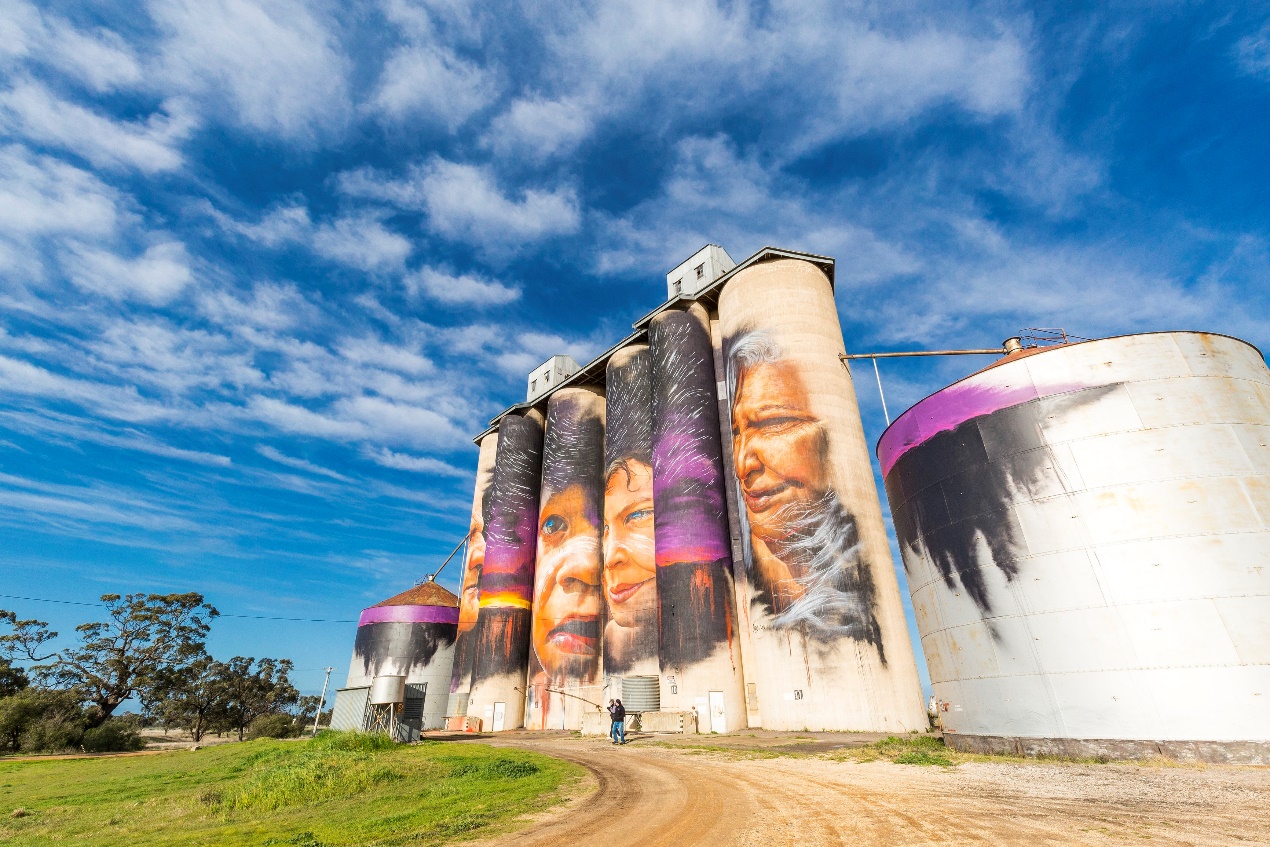 Authorised by the Victorian Government Department of Jobs, Precincts and Regions 1 Spring Street, Melbourne, Victoria 3000 Telephone (03) 9651 9999 © Copyright State of VictoriaDepartment of Jobs, Precincts and Regions, October 2021 ISBN 978-1-76090-492-0 (pdf/online/MS word)To receive this publication in an accessible format, please contact the DJPR Call Centre on 1800 325 206, using the National Relay Service 13 36 77 if required. Available at Local Government Victoria’s website 
localgovernment.vic.gov.auMessage from the Minister for Local GovernmentRural councils play an important role in creating local jobs, building stronger, more resilient communities and, more recently, in supporting people who are doing it tough throughout the pandemic. The Victorian Government is committed to help improve the ability of rural councils to deliver the services rural communities need.Opening up the Rural Councils Transformation Program for a second round of funding enables us to use the learnings from the first round to deliver new and ongoing collaborations and resource sharing arrangements between rural councils. This second round of funding will provide funding for smaller scale projects that can be more easily managed and delivered. It has been designed to harness the capacity and capability of partner councils, including other Victorian rural, regional, or metropolitan councils.Please take some time to read through these guidelines as you begin to think about the opportunities this program may provide to your council and local communities.I look forward to seeing the projects that you put forward under this round of the RCTP.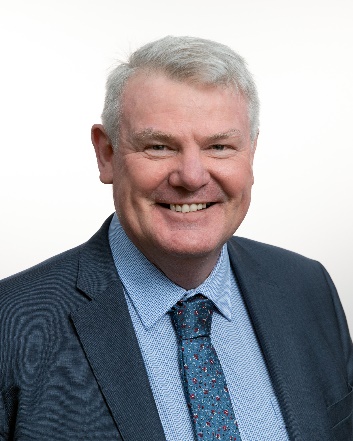 The Hon Shaun Leane MPMinister for Local GovernmentTable of contents1	Rural Councils Transformation Program	41.1	Overview of the Program	41.2	What are the objectives of the Program?	41.3	How much can be applied for?	51.4	How does the Program work?	52	Eligibility	62.1	Who can apply?	62.2	What type of projects may be supported?	62.3	What type of projects will not be supported?	73	Funding	83.1	Application process	83.2	What information is required in an application?	93.2.1	Application Outline	93.2.2	Supporting Documentation	93.3	How do I submit my application?	103.4	How are applications assessed?	104	Timelines	125	Conditions that apply to successful applications	135.1	Grant Agreement	135.2	Project monitoring and delivery	135.3	Acknowledging the Victorian Government’s support and promoting success	135.4	Privacy	135.5	Absolute discretion	146	Further Resources	157	Appendix A	168	Appendix B	179	Appendix C	19Rural Councils Transformation ProgramContextRural councils often have restricted ability to affordably deliver and invest in services and infrastructure, in part due to their dispersed populations and larger geographic areas.  Compared to their metropolitan and regional centre counterparts, rural councils tend to face greater barriers to sustainability, meaning they are less likely to have the capacity to meet the service and infrastructure needs of their community and absorb foreseeable changes and unexpected shocks into the future.  With populations forecast to decline in some rural areas over the coming decades, these challenges will likely be exacerbated into the future. Rural councils generally have less capacity to innovate, plan strategically, or generate efficiencies than their metropolitan and regional centre counterparts.The adoption of regional service delivery models can help to achieve greater service benefits for rural communities through increased collaboration across councils and the delivery of greater efficiencies.  Economies of scale may be achieved through more efficient service delivery with integrated regional services, greater collective buying power through collaborative procurement, or shared corporate services.  Such partnering arrangements can lead to more efficient service delivery, ultimately contributing to improved sustainability and better service provision for communities.Overview of the ProgramThe Victorian Government committed $20 million of funding in the 2018-19 financial year towards the Rural Councils Transformation Program (RCTP). The RCTP seeks to incentivise the implementation of transformative projects on a regional level, such as joined-up service delivery, corporate services, procurement and asset management.  This will help to improve the sustainability of councils which would not be able to invest in these transformations without financial assistance.  An initial round of funding was conducted in 2018-19.A second round of applications for RCTP funding opens on Thursday 7 October 2021.This second round, whilst considered ‘transformational’, will seek to deliver quantifiable benefits in a shorter term and at a reduced scale compared to the first round, with a focus on rural councils.It is acknowledged that transformation comes in all shapes and sizes and transformation for one council may be considered incremental change for another.  The measure of success will be the contribution to the collective sustainability of the sector.What are the objectives of the Program?The RCTP aims to: Improve the financial sustainability of rural councils by achieving economies of scale, including through regional service delivery or collaborative procurementPromote more efficient and improved service delivery through collaboration and innovationFacilitate benefits for rural and regional communities, with priority given to those for rural communitiesDemonstrate potential efficiencies to be gained through regional service delivery How much can be applied for?Under round 2 of the RCTP rural councils (see Appendix A) can apply for funding. Round 2 RCTP applications for funding should be within a maximum funding envelope of $250,000 per participating rural council (see Appendix A) or $1 million per application, whichever is less.  This is reflective of the size of projects anticipated. All amounts are GST exclusive.How does the Program work?Applications for funding are invited which outline the delivery of a new and ongoing collaboration and resource sharing arrangement between Victorian councils that is implementable within 24 months from the execution of the Grant Agreement (see section 5.1) and includes a minimum of two rural councils (see Appendix A).Funding will be awarded through a competitive grant application process (see section 3).The participant councils are expected to have the capacity and commitment to fund the arrangement beyond delivery.  Savings or efficiencies gained through the project remain with the councils.For specific conditions of funding refer to Section 5.EligibilityWho can apply?Only rural councils (see Appendix A) can be awarded funding under Round 2 of the RCTP, but all Victorian councils can be part of an application. What type of projects may be supported?Round 2 of the RCTP will fund the delivery of new and ongoing collaboration and resource sharing arrangements that will deliver service transformation and improved sustainability to support existing council functions including direct service delivery, corporate services, procurement and / or asset management. The focus of this round of funding is on the practical implementation of reform.  Applicants should therefore be confident of positive outcomes and be able to demonstrate these for the purposes of project evaluation.There are no limitations to the services that will be considered, but councils should be mindful of the capacity and capability challenges facing rural councils, identified within the Rural and Regional Councils Sustainability Reform report (2017) found here: https://www.localgovernment.vic.gov.au/__data/assets/pdf_file/0032/166739/Rural-and-Regional-Councils-Sustainability-Reform-Program_Phase-1-Final-Report.pdf.The audits of the Victorian Ombudsman or the Victorian Auditor-General’s Office may offer further direction and support for RCTP proposals.Applicants should also be mindful of opportunities for reform that have arisen with the passing of the Local Government Act 2020.In developing proposals, councils should also take account of the extent to which the project will strengthen local economies and create employment opportunities in rural areas.Examples of collaboration and resource sharing arrangements include: Jointly owned fleet management entityShared statutory servicesShared corporate servicesShared engineering servicesShared asset managementShared procurementShared service planningShared workforce planningExamples of potential projects are provided in Appendix B.The elements of successful projects that will generally be funded under the RCTP include, but are not limited to:Establishment of governance arrangements Digital transformation or system development (see Appendix C)IT hardware and software – both new and upgrades Staffing – management and administration (wages and oncosts funded to 50%)Related consultancy advice – legal and financeBuildings (leased only) and fixtures and furniture – leased and owned Vehicles and equipment (phones, computers, office supplies) What type of projects will not be supported?The following activities generally will not be considered for funding:Projects that have been completed prior to requesting fundingProjects where funding is more likely to be provided by other Victorian Government sources or programsProjects requiring ongoing funding from the Victorian GovernmentOngoing operating costs, maintenance costs or salary subsidies, once the initiative is establishedThe purchase of landStandalone feasibility studies, business plans, cost benefit analyses and economic impact studies (that do not include an implementation phase)Projects with fewer than two rural councils (see Appendix A) and/or exceeding 24 months implementation from execution of the Grant Agreement (see section 5.1).Projects that lead to a net reduction in employment in rural Victoria.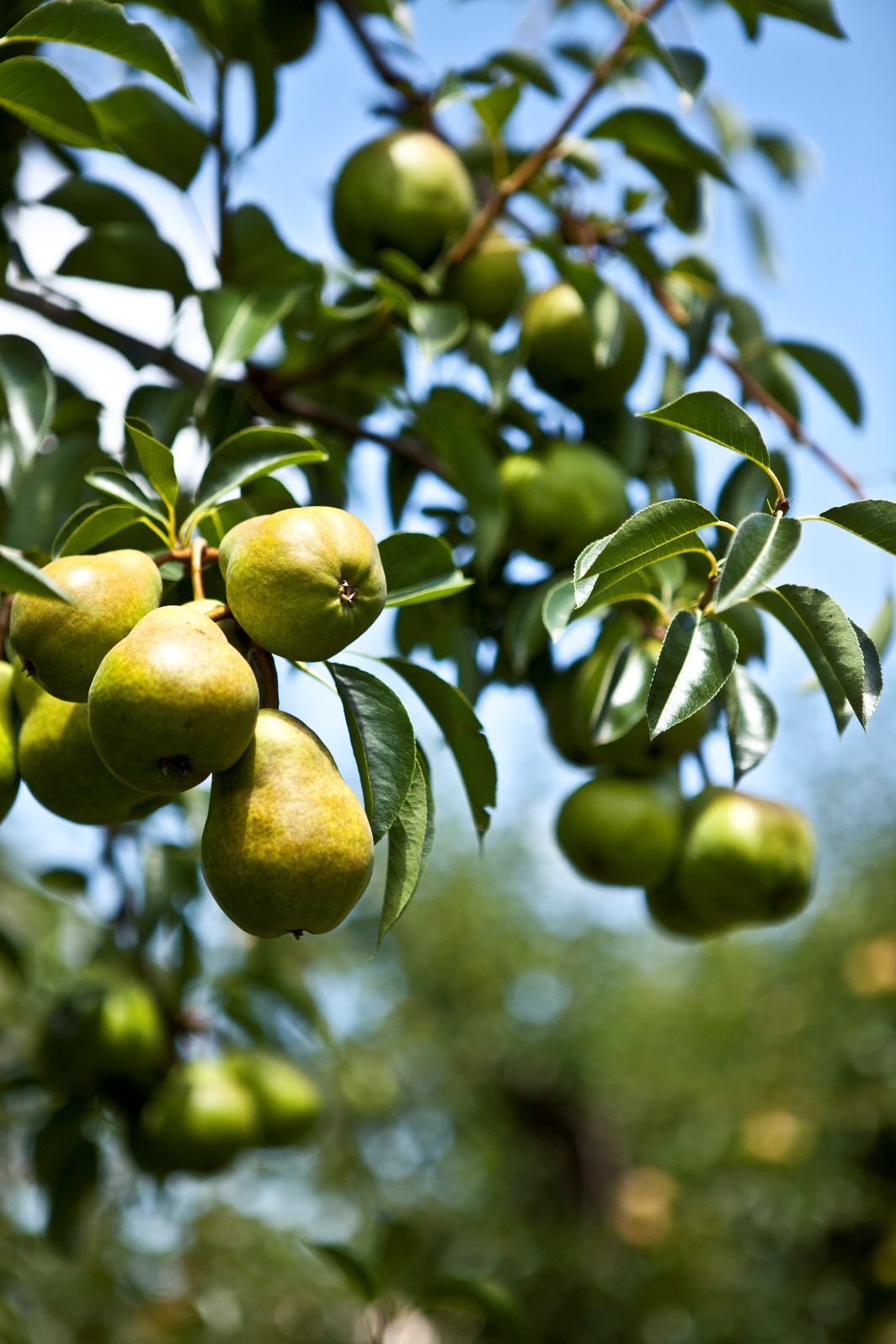 FundingApplication processRound 2 of the RCTP opens for funding applications on Thursday 7 October 2021 and closes at 2pm, Friday 10 December 2021.A survey of rural council Chief Executive Officers (CEOs) will identify common service areas amongst rural councils that could be a focus for the program.The results of this survey will be de-identified and published on the program webpage2.The details of rural councils that share a common service area priority will be revealed to respective CEOs.Councils that wish to revise their service area priorities at any stage should contact the Program Manager, Andrew Hagland on email rctp.round2@ecodev.vic.gov.au.Intending applicants will be required to make a short presentation of their project concept during week 5 and week 6 of the 10-week application period to receive feedback prior to proceeding with an application.It is recommended that presentations respond to the application outline guidance (see section 3.2.1) except for projects that include digital transformation or system development, which must follow the guidance in Appendix C.To participate please nominate a time and day by emailing the program manager at rctp.round2@ecodev.vic.gov.au.Project concepts deemed to be consistent with the RCTP round 2 funding guidelines will be published on the program webpage.An application (see section 3.2) must be submitted before 2pm, 10 December 2021 to be considered for assessment.The assessment process (see section 3.4) is designed to ensure that fully scoped, eligible, high priority and lesser risk projects can receive funding as soon as possible for commencement.The Department reserves the right not to assess an application if:the application does not address the assessment criteria by completing each question under section 3.2.1;the mandatory supporting documentation is not included; orthe project falls into one or more of the categories under what the RCTP will not fund (see section 2.3).The lead council of a successful application will be made an offer to enter into a Grant Agreement (see section 5.1) on behalf of partnering councils. It is not a requirement that a rural council be the lead council.The Department will work closely with funded applicants to deliver successful outcomes for the benefit of councils and their communities.What information is required in an application?Applications will consist of two components. Both components must be provided for an application to be deemed eligible for assessment.  These are:Application outline; andSupporting documentation attachmentsApplication OutlineThe application outline addresses the scope of work and cost and includes the following: why is the planned collaboration and resource sharing arrangement required? who will the arrangement benefit and how, including quantifying and qualifying the benefits for each council and their relationship with the program objectives (see section 1.2)? This must include consideration of the extent to which the proposal will strengthen rural economies and create employment opportunities.what is the extent of stakeholder and community support?what will be delivered and at what cost?what is the current and proposed state?how will the arrangement be delivered?extent of internal commitment to develop and deliver the arrangement?
councillor support / recent council reports, plans, strategies, consultations / co-funded / contributed resource(s) / external skill exchange(s) extent that the proposal relates to an audit report by either the Victorian Ombudsman or the Victorian Auditor-General’s Office?extent the arrangement aligns with the provisions of the Local Government Act 2020?Supporting DocumentationApplicants will be required to provide documentation to support their application and demonstrate viability and capacity to deliver the arrangement.How do I submit my application?The application outline (see section 3.2.1) and supporting documentation (see section 3.2.2) must be submitted together to the program manager by emailing rctp.round2@ecodev.vic.gov.au before 2pm, 10 December 2021.The RCTP team may contact applicants to seek further clarification of information submitted. Some applications may be requested to submit further information following initial assessment of applications by the Department.If you have any queries, please email the program manager at rctp.round2@ecodev.vic.gov.au.How are applications assessed?The broad process associated with the assessment of an application is as follows: If the project demonstrates strong alignment to the program’s directives (see section 1) and eligibility criteria (see section 2), including the pursuit of improved sustainability, and a logical and achievable delivery plan, a common assessment will then proceed according to the criteria and weightings of the following Table.All assessments will then form a recommendation to the Minister for a funding decision.If the application is approved for funding, the lead council will be required to enter into a Grant Agreement with the Department of Jobs, Precinct and Regions (DJPR) as outlined in section 5.1.The RCTP is overseen by a Board, chaired by the Executive Director Local Government Victoria (LGV) and includes members from DJPR, the Department of Treasury and Finance, and the Department of Premier and Cabinet through Service Victoria.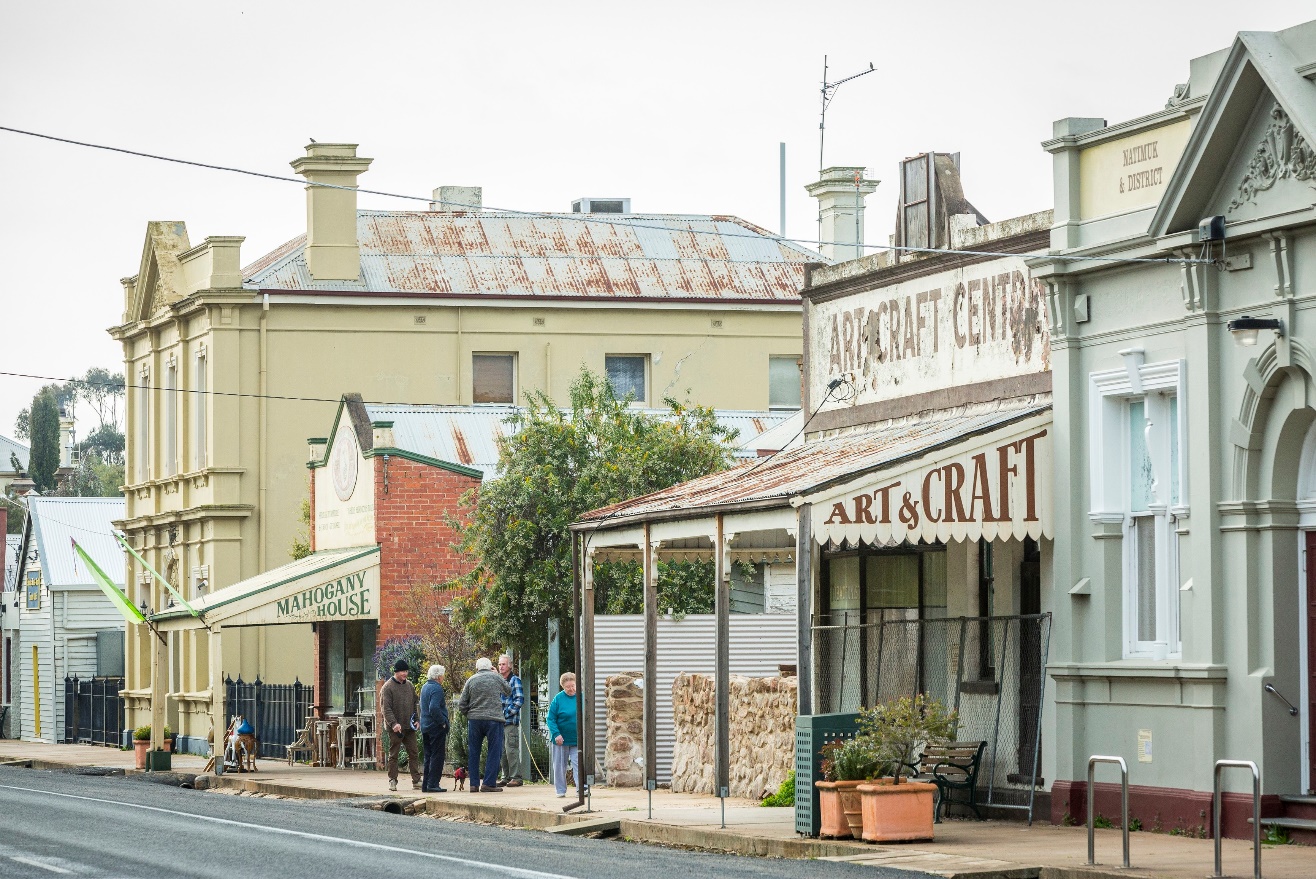 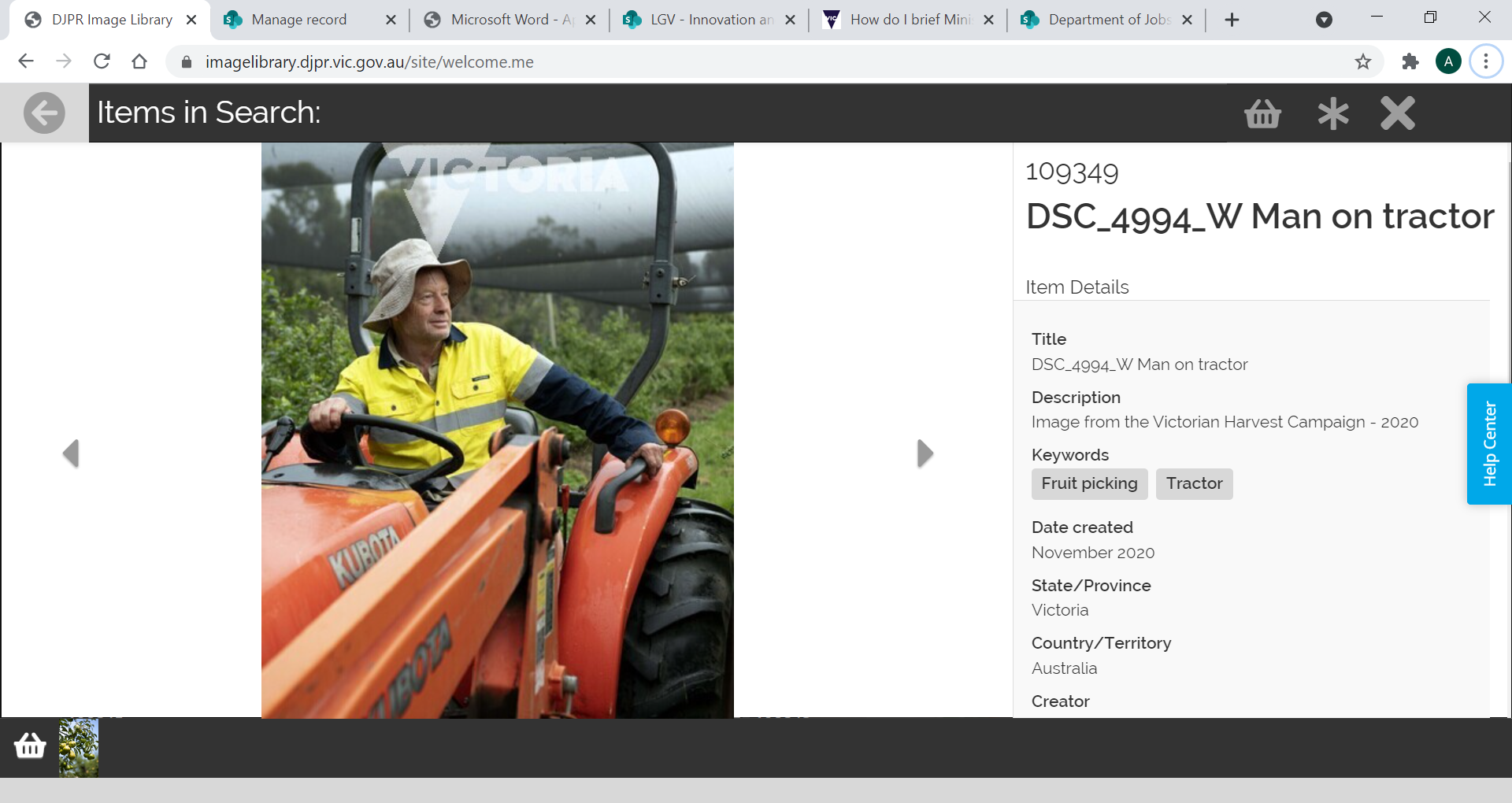 TimelinesThe RCTP round 2 funding timelines.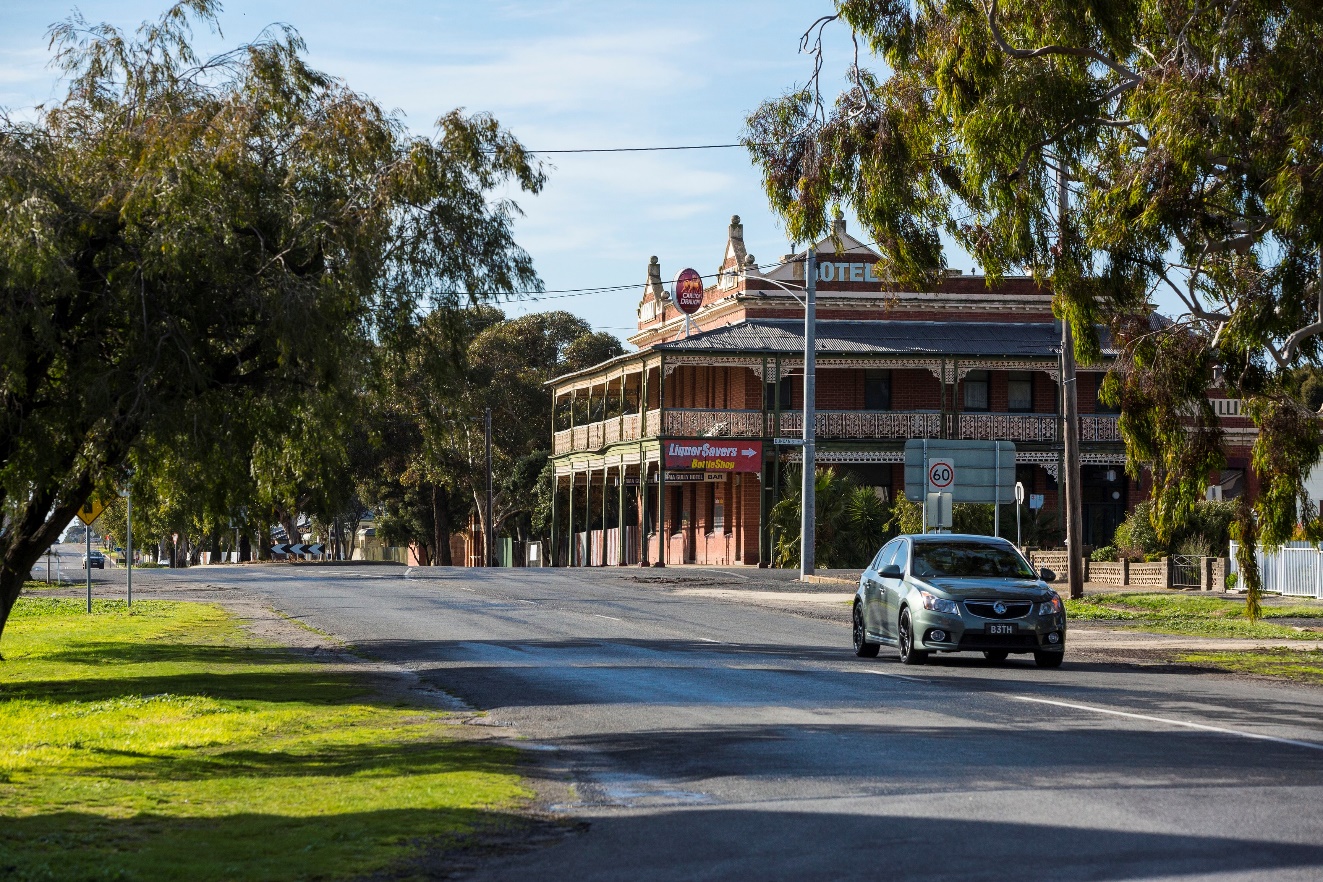 Conditions that apply to successful applicationsGrant AgreementSuccessful applicants must enter into a Grant Agreement with DJPR. The agreements outline the commitments and obligations between the funding recipient and DJPR, as well as setting out the delivery and terms and conditions. No funding will be released until DJPR and the applicant have executed the Grant Agreement and the appropriate milestone evidence identified in the Grant Agreement has been met. DJPR will withhold funding in cases where evidence has been provided but DJPR deems that there are concerns relating to the delivery of the project. DJPR will release funding when appropriate actions have been taken to ensure the project is delivered within the agreed timeframes.Project monitoring and deliveryFunding recipients are required to comply with project monitoring and reporting requirements outlined in the Grant Agreement.Councils are responsible for project delivery, including any project cost overruns should they occur, and capacity and capability of the project lifecycle. Councils must also take full responsibility for the cost of ongoing operation and maintenance of any capital expenditure through their asset management processes.Councils are to extend an invitation to the RCTP team to participate in any Project Control Board meetings that occur throughout the duration of the project. In cases where a project is delayed for an unreasonable length of time, where substantive changes to scope are made after the funding has been approved, or where a project fails to be delivered, DJPR reserves the right to recoup the prepayment value of funding at the time. Acknowledging the Victorian Government’s support and promoting successSuccessful applicants need to acknowledge the Victorian government’s support through the RCTP. Acknowledgement and Publicity Guidelines form part of the Grant Agreement and include the requirement that all activities acknowledge Victorian government support through logo presentation on any activity related publications, media releases, promotional material and placement of a permanent Victorian government endorsed sign/plaque at the site during construction and upon completion of infrastructure activities.When your council wishes to launch a project, which has received funding from the government at a public event or similar, you are required to give the Minister for Local Government the opportunity to officially open or launch the activity. Your council is also required to invite the Minister for Local Government to significant events associated with the project including ground-breaking ceremonies, inspections, openings, launches and photo opportunities. These guidelines reflect current expectations of Victorian government recognition. For further information please see www.vic.gov.au/brand-victoria-guidelines-logosPrivacyDJPR is committed to protecting your privacy. We collect and handle any personal information about you or a third party in your application, for the purpose of administering your application and informing the public of successful applications. In order for us to administer your application effectively and efficiently, we may need to disclose your personal information with others for the purpose of assessment, consultation, and reporting. This can include departmental staff, Members of Parliament and their staff, external experts, such as members of assessment panels, or other government departments. If you intend to include personal information about third parties in your application, please ensure that they are aware of the contents of this privacy statement. Any personal information about you or a third party in your correspondence will be collected, held, managed, used, disclosed or transferred in accordance with the provisions of the Privacy and Data Protection Act 2014 (Vic) and other applicable laws.To obtain a copy of the Department of Jobs, Precincts and Regions Privacy Policy, please email privacy@ecodev.vic.gov.auFor information about how to access information about you held by DJPR, please also email privacy@ecodev.vic.gov.auAbsolute discretionAll matters pertaining to the award of grant funding under this Program are at the Minister’s absolute discretion. This includes approving a lesser amount than that applied for and amending funding conditions without notice.The Department reserves the right to request the applicant provide further information should it be deemed necessary.The Department reserves the right to amend these guidelines and the application terms at any time as it deems appropriate.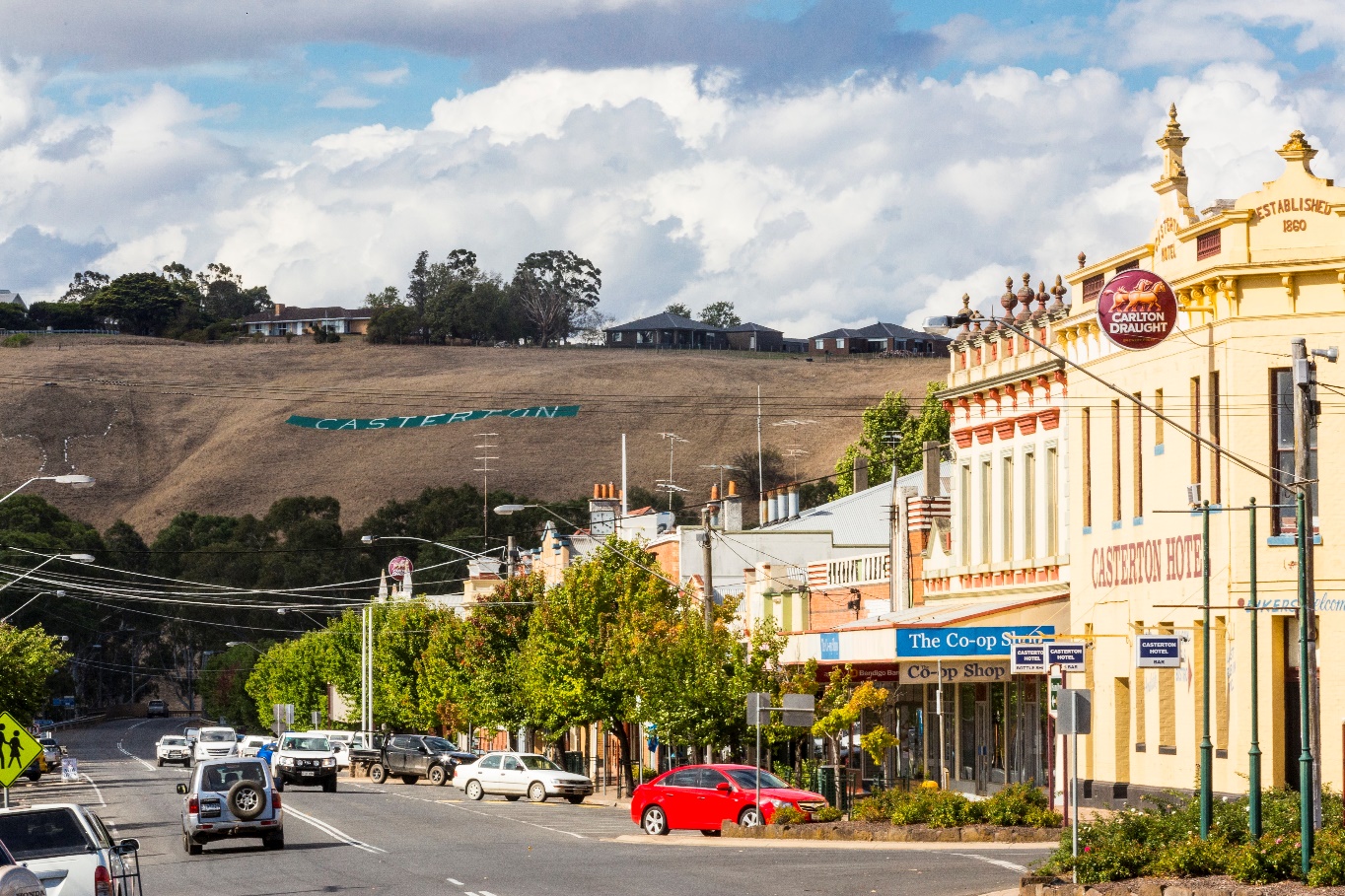 Further Resources Further information regarding this program can be found here: www.localgovernment.vic.gov.au/grants/rural-and-regional-councils-sustainability-reform.If you have any questions during the application period, please contact the program manager by emailing rctp.round2@ecodev.vic.gov.au.  Appendix A(S) – Shire(RC) – Regional City(B) – BoroughAppendix B The following hypothetical examples represent the type of transformational projects that may be eligible for funding under this program.Appendix C Digital Transformation or system developmentDue to the limit of a 24-month implementation timeframe and the complex nature of projects that include a digital transformation or system development, these types of projects are required to be in an advanced state of planning for the project concept presentation (see section 3.1). The presentation must therefore clearly outline:why is the planned collaboration and resource sharing arrangement required?who will the arrangement benefit and how, including quantifying and qualifying the benefits for each council and their relationship with the program objectives (see section 1.2)?what is the extent of stakeholder and community support?what will be delivered? what is the current and proposed state, including the high-level architecture* for individual councils and the reasoning behind the proposed state?how will the arrangement be delivered, including a schedule of activities to deliver the project, market costings, project resources and timelines?extent of internal commitment to develop and deliver the arrangement?
councillor support / recent council reports, plans, strategies, consultations / co-funded / contributed resource(s) / external skill exchange(s) extent that the proposal relates to an audit report by either the Victorian Ombudsman or the Victorian Auditor-General’s Office?extent the arrangement aligns with the provisions of the Local Government Act 2020?* High-level architectureCommon types of high-level architecture include monolithic and microservices.A monolithic architecture is typically seen with proprietary technologies, where software components are interconnected and inter-dependent, and data and application tightly-coupled. The entire system shares the same computing resources, which may make it more difficult and costly to scale.Microservices architecture is an emerging software architecture that is made up of small, independent processes (applications), which communicate with each other using Application Programming Interfaces (APIs). Each application is created to serve only one specific business function and is completely independent of other services. It is commonly used in smaller application environments that integrate with other APIs including the development of a mobile or web application. A hypothetical example of microservices architecture is shown in the figure below.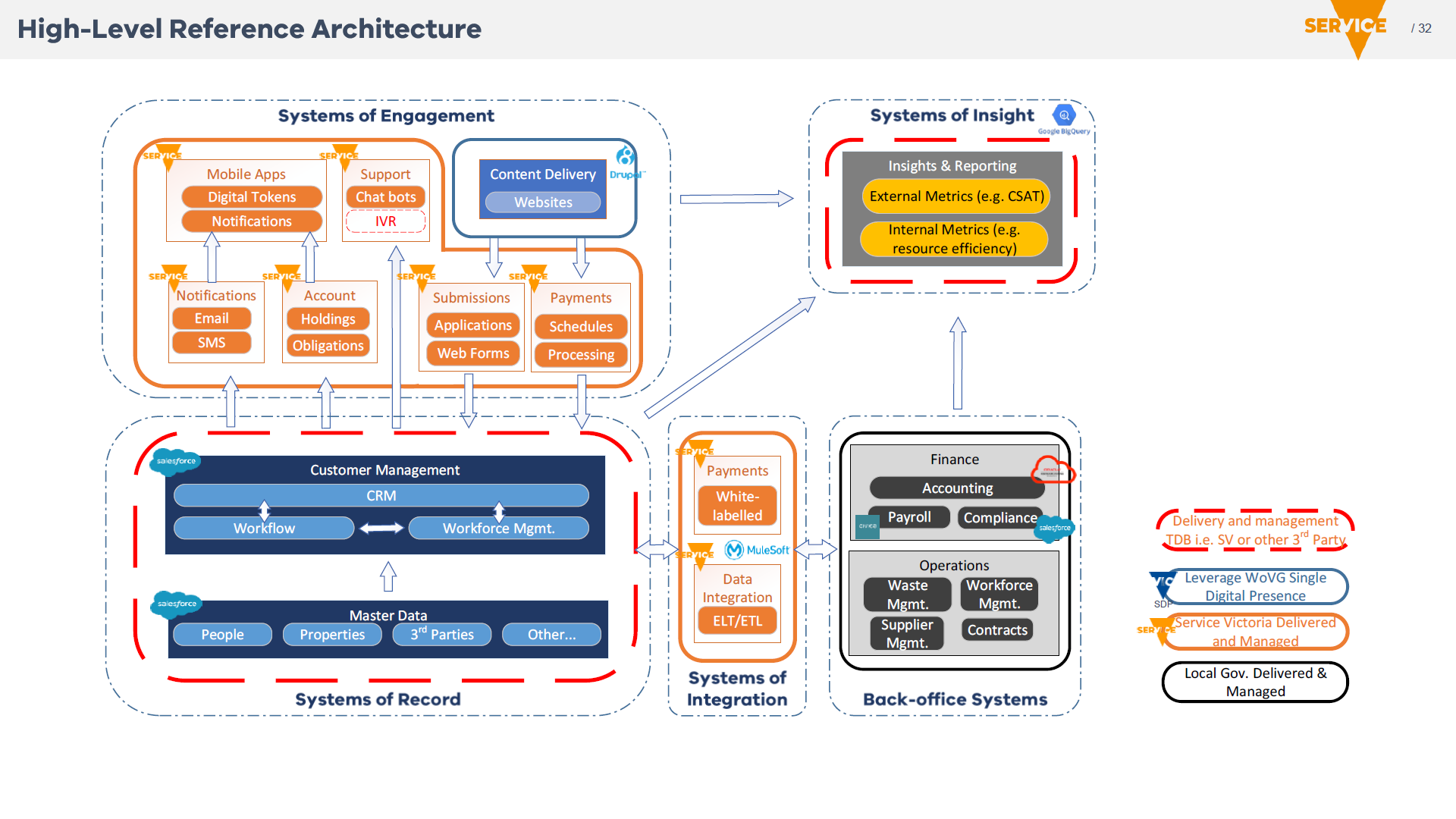 Figure 1. Hypothetical example of microservices architectureThe following example represents a hypothetical new and ongoing collaboration and resource sharing arrangement that includes a digital transformation or system development.Project Supporting DocumentationProject Supporting DocumentationDelivery plan for the new and ongoing collaboration and resource sharing arrangement that:details the source(s) of funding (including co-funding and the value of in-kind resource contribution).specifies the timing of benefits deliveryspecifies the activities to deliver the project, including their estimated cost, project resources and timelines in a scheduleMandatoryResolution or evidence of council support to deliver the project from each council included in the application. Evidence may be via extracts from council reports/plans/strategies/consultation (please do not attach entire documents).MandatoryKey project governance, management and milestone management documentation.For projects with an ICT component it is recommended that senior governance leaders commit to completing the Victorian Government’s ‘Project Governance Executive Program’.Details available at www.vic.gov.au/digital-capability-upliftMandatoryEvidence of stakeholder and community consultationPreferableAssessment CriteriaAssessment CriteriaDescriptionDescriptionWeightingWeightingNet benefitNet benefitthe scope and scale of net benefit, i.e. the degree that benefits outweigh the costs.TIP: Who will the arrangement benefit and how, etc., under section 3.2.1, and specifying the activities to deliver the project, including their estimated cost, etc., under section 3.2.2, are mandatory submissions.the scope and scale of net benefit, i.e. the degree that benefits outweigh the costs.TIP: Who will the arrangement benefit and how, etc., under section 3.2.1, and specifying the activities to deliver the project, including their estimated cost, etc., under section 3.2.2, are mandatory submissions.50%50%Capacity and capability to deliver the project.Understanding of project governancesenior management sponsorship and commitment to the project, appropriate and consistent expectations, direction, accountability and responsibility.TIP: Project governance is a mandatory submission under section 3.2.2. The governance structure, including roles, responsibilities and proposed members, should be outlined and be consistent with contemporary practices specific to the value of the project.10%10%Capacity and capability to deliver the project.Understanding of scope and business requirementscustomer requirements, described scope and objectives, definition of the essential functional and non-functional business requirements, and potential for scope creep / changes.TIP: Understanding of scope and business requirements is the purpose of the application outline under section 3.2.1.10%10%Capacity and capability to deliver the project.Stakeholder managementadequate customer and stakeholder involvement / commitment, and recognising the importance of training and change management.TIP: This is an important consideration for the delivery plan, which is a mandatory submission under section 3.2.2. An example of higher commitment includes resolution or extracts from council reports / plans / strategies / consultations also under section 3.2.2.10%10%Capacity and capability to deliver the project.Organisational change capacityover committing the organisation to implementing change across multiple functions, without consideration of the ability of the organisation to support such a change.TIP: This is an important consideration for the delivery plan, which is a mandatory submission under section 3.2.2.10%10%Capacity and capability to deliver the project.Project management resource and capabilityincluding adequate staffing, project management skills, teams and methodologyTIP: It is recognised that the capacity to deliver a successfully funded proposal will compete with the various priorities of individual councils involved. To ensure continuity of the project once funded, a dedicated in-house project leader should be appointed to deliver the project, with the authority to appoint planned resources. Amongst other responsibilities, this position will report to and support the senior governance body for the project. The wages and oncosts of this role can be subsidised up to 50% from funding. Higher commitment to project governance is demonstrated in the appointment and facilitation by co-contribution of funds and/or resources, external skill exchange(s).10%10%Program opens / common services survey7 October 2021Survey results shared amongst participating councils15 October 2021 onwardsConcept presentation & feedback1 November to 12 November 2021 (week 5 - 6)Applications close2pm, 10 December 2021 (week 10)Assessment and decision makingDecember/January 2021AnnouncementsFebruary 2022Grant Agreement executedFebruary 2022Project Delivery CommencementProject required to commence within 2 months from the execution of the Grant AgreementProject Delivery CompletionProject required to be delivered within 24 months from execution of the Grant AgreementRURAL COUNCILSRURAL COUNCILSRURAL COUNCILSAlpine (S)Ararat (RC)Bass Coast (S)Baw Baw (S)Benalla (RC)Buloke (S)Campaspe (S)Central Goldfields (S)Colac Otway (S)Corangamite (S)East Gippsland (S)Gannawarra (S)Glenelg (S)Golden Plains (S)Hepburn (S)Hindmarsh (S)Indigo (S)Loddon (S)Macedon Ranges (S)Mansfield (S)Mitchell (S)Moira (S)Moorabool (S)Mount Alexander (S)Moyne (S)Murrindindi (S)Northern Grampians (S)Pyrenees (S)Queenscliffe (B)South Gippsland (S)Southern Grampians (S)Strathbogie (S)Surf Coast (S)Swan Hill (RC)Towong (S)Wellington (S)West Wimmera (S)Yarriambiack (S)